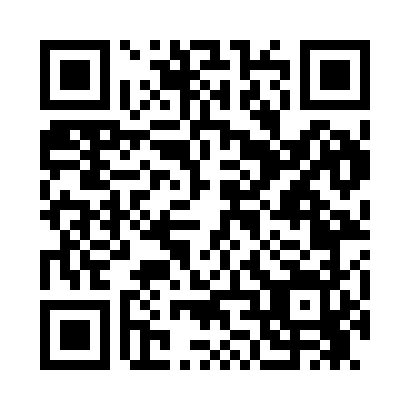 Prayer times for Delano Park, Maine, USAMon 1 Jul 2024 - Wed 31 Jul 2024High Latitude Method: Angle Based RulePrayer Calculation Method: Islamic Society of North AmericaAsar Calculation Method: ShafiPrayer times provided by https://www.salahtimes.comDateDayFajrSunriseDhuhrAsrMaghribIsha1Mon3:155:0412:454:518:2610:152Tue3:155:0412:454:518:2610:143Wed3:165:0512:454:518:2510:144Thu3:175:0512:454:518:2510:135Fri3:185:0612:464:518:2510:136Sat3:195:0712:464:518:2510:127Sun3:205:0712:464:518:2410:118Mon3:215:0812:464:518:2410:109Tue3:225:0912:464:518:2310:0910Wed3:245:1012:464:518:2310:0911Thu3:255:1012:464:518:2210:0812Fri3:265:1112:474:518:2210:0713Sat3:275:1212:474:518:2110:0614Sun3:295:1312:474:518:2010:0415Mon3:305:1412:474:518:2010:0316Tue3:315:1512:474:518:1910:0217Wed3:335:1612:474:508:1810:0118Thu3:345:1712:474:508:1710:0019Fri3:355:1712:474:508:179:5820Sat3:375:1812:474:508:169:5721Sun3:385:1912:474:508:159:5622Mon3:405:2012:474:498:149:5423Tue3:415:2112:474:498:139:5324Wed3:435:2212:474:498:129:5125Thu3:445:2312:474:498:119:5026Fri3:465:2412:474:488:109:4827Sat3:475:2512:474:488:099:4728Sun3:495:2612:474:478:089:4529Mon3:505:2812:474:478:079:4330Tue3:525:2912:474:478:059:4231Wed3:545:3012:474:468:049:40